徐允平 美商宏道資訊公司 亞太區總經理徐允平現任職與美商宏道資訊股份有限公司(BroadVision, Inc. 總部位於美國加州矽谷) 亞太區總經理,負責大中華,韓國,印度,與東南亞國家之業務發展與運營。 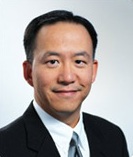 徐總經理有二十多年的軟體產品開發經驗，曾任台灣資訊工業策進會大數據所,雲端所技術總監,美國開源CRM軟體公司SugarCRM研發副總裁暨上海分公司總經理，美國企業與電子商務軟體公司BroadVision研發資深副總裁，以及在美國DEC、Iris/Lotus/IBM 等公司任職開發與管理職務。 對於軟體產品的規劃，開發，品質、維護、支援等生命週期與流程管理有多年經驗。 產品種類含開源、企業、以及SaaS等不同商業與部署模式。 所涉及之產品技術領域包括高性能交易系統（Transaction Processing System），群組軟體系統（Lotus Notes）， 客戶關係管理系統（CRM），虛擬化系統（Virtual Desktop & Virtual Server），等。 近年來專注在雲端運算（IaaS，SaaS）、桌面虛擬化（VDI）、大數據平台系統等領域之技術與產品開發。 徐總經理畢業於台灣大學電機系學士以及美國麻州大學電機電腦研究所碩士。 Yun-Ping HsuGeneral Manager, Asia Pacific RegionBroadVision, Inc. Yun-Ping Hsu is currently the General Manager, Asia Pacific Region, of BroadVision Inc., a US-based enterprise software company.  His responsibility includes the business development and operations in the region that includes Greater China, India, Korea, and ASEAN countries. Mr. Hsu has over twenty years of software product development experiences. Prior to joining BroadVision APAC, he had held positions as Technical Director in the area of Big Data and Cloud technology in the III, a non-government organization for Taiwan’s information industry; VP of Engineering at SugarCRM, a US-based open source CRM software company; Senior VP of Engineering and Support at BroadVision, and various technical and management positions at DEC and Iris/Lotus/IBM. He has extensive experiences in planning, development, quality, maintenance, and support of software product lifecycle and processes. The software he developed include products of different business and deployment models such as open source, enterprise, and SaaS; and in different technology categories such as high performance transaction processing, groupware (Lotus Notes), customer relationship management (CRM), and virtualization (virtual desktop and virtual server) etc. In recent years, he is more focused in the product and technology areas of cloud computing (IaaS, SaaS), virtual desktop infrastructure (VDI), and big data platform. Mr. Hsu holds Bachelor’s degree from National Taiwan University (EE) and Master’s degree from UMass at Amherst (ECE). 